Background and overviewDuring Semester 1, and because of the ongoing COVID pandemic, we have experienced significant uncertainty and had to respond by adjusting teaching delivery in line with changing regional and national measures.  We have experienced delivery at DfE Tiers 1 – 3, working within the University’s Contingency Framework, and learnt what works well and what works less well. Although people have adapted, and learning has become tacit and more naturally deployed and embedded, constant change remains hard to manage.  ​Providing more stability and a smooth transition between different modes of delivery is essential for students and staff and the remainder of the academic year must feel more planned and coherent (at course level).We need to develop a clear plan for delivery of the remainder of the academic year that will provide a compelling and supportive offer to students and secure student experience, success and progression.  ​Learning from Semester 1Our approach to contextual implementation planning needs to be based on what we know and have learned throughout Semester 1. The top 5 observations from a cross-university group looking at this were as follows:More detailed learning from Semester one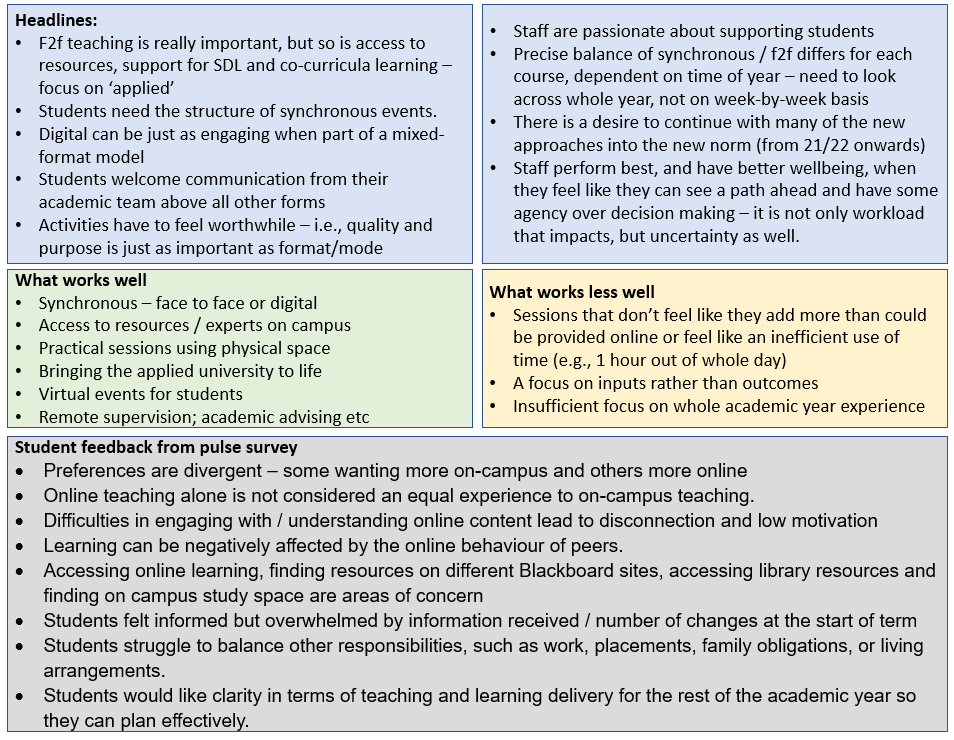 Contextual Implementation PlanningThe Contextual Implementation Plan purpose is: To optimise the return to on campus f2f delivery, managing the transition between the DfE tiers as smoothly as possible and creating greater stability. ​To provide a holistic approach to the student experience over the whole year, not just week by week, providing a pathway to completion or progression that is course specific and meaningful, meeting or exceeding expectations. ​Having the contextual plans will also help give us the necessary information to:To re-ignite motivation in students where engagement is lacking and further engage those students who are already engaged. To share expectations, translating staff commitment to student success, reiterating the support offer, and reinforcing students’ responsibilities to manage their time and take advantage of the support offer. To communicate frequently about what the learning experience looks like for the remainder of the year.  What are we doing more of and what are we doing differently? ​What makes a ‘contextual’ Plan?The proposed contextual plans stem from the Course Delivery Principles and are designed to ensure that we are thinking holistically about enhancing and refining a positive student learning experience. By taking a plan-ahead approach, we can identify where / how to enrich the curriculum, offer different learning opportunities, promote the support offer etc. The plans are a means to think about the content and experience across the remainder of the academic year as a whole. A contextual plan is not the same as a contingency plan. The contingency plans provide details of the format of core teaching or practical experience at each of the different DfE tiers and are semester specific. The contingency plans ensure that we can deliver the core teaching under the different DfE tiers – which in turn can be applied to whatever category of type of restrictions are imposed locally or nationally. They do not typically describe the enriching co-curricula activities or interconnection with different support services.Key elements of a contextual planThe plans should address:How the Course Delivery Principles will be implemented with a focus on student experience and outcomes, within the local context.How the local teams will provide a full and inspiring schedule of purposeful activities – building confidence and adding value. The template in Appendix A is designed to support you to do thisHow the local teams will move smoothly between Tiers and back to f2f on-campus delivery as soon as circumstances – we need to recognise the importance and value of f2f on campus delivery and to move to this as soon as circumstances allow. All students must have the opportunity to engage in a compelling on-campus experience throughout the remainder of the academic year.  The plans will likely include:f2f teaching​access to resources - whether on campus, online, or loan​synchronous learning – lectures/seminars​social learning activities – peer to peer​build a sense of belonging and community​support self-directed learning​offer virtual events – masterclasses; employer/industry engagement; placements​applied learning – specialist estate, linking theory to practice​online/remote – supervision; academic advising; technical support​How to ensure that plans are measurable and support a ‘plan, do, review’ approachThe planning templates will support identification of ‘what’ activities or approaches you are going to use based on success in Sem1 or a desire to do something different. The template will also help you identify how and when these activities will be incorporated.It is important that we incorporate co-creation and testing of ideas with students, reviewing with professional and support services and academic peer scrutiny. Some of this will be in the design phase and some of it will be through review at key points.To make reviews effective, whether to improve delivery in-year or to provide assurance to a range of stakeholders that we are delivering a holistic learning experience, it helps to have measurable actions identified within the contextual plan. This means quantifying frequency or specifying timing or people involved so that you can easily identify when something has been delivered, as well as identifying the desired outcomes and relevant measure.Other key aspects include:Building in clear responsibility and accountability for the design, delivery and monitoring of the plan. Setting ourselves up to be able to enhance provision as we receive feedback on what works well and as circumstances change.The templates for Department Level plans and for HoDs oversight of delivery can be found in Appendix AResource planning assumptionsThe resource planning assumptions for Semester 2 are based on the default position of DfE/Contingency Plan Tier 1, which is the basis on which timetables have been produced.  This does not mean that we will be in Tier 1 at the start of the Semester 2.  It means we have the ‘tolerance’ in the system to return to f2f on-campus delivery as soon as circumstances allow, by ensuring that we have the ​buildings open and operating safely; 1.2m socially distanced room capacity; timetables (delivering 6 hours synchronous with minimum of 4 hours on campus); and the existing staff resource in place. Organisational enablers in support of the Contextual Implementation PlanThe Silver Chairs Group will provide co-ordination (both directly and through their respective Silver Groups) for the organisational enablers to support delivery of the contextual plans. This will include: Providing a framework for contextual implementation plans and their assurance reportingUndertaking employee relations and partnership working with the Trade Unions and with the Student Union Working in collaboration with Estates and Facilities to support on campus learning and experience (f2f; social learning; building communities)Commissioning timetabling process improvementsCommissioning ongoing innovation in learning resource support (TORS; DTS; ADev; Digital skills; Employability and Enterprise; learning centre)Commissioning advice, guidance, and development opportunities (ADev; Digital skills; T&L; Employability and Enterprise)Working with colleagues in Marketing and Communications on the SHU-wide communications (staff and student)Collating and sharing findings from student voice activities including links back to 5 and 6Refreshing policies and guidance (eg Contingency Plan; CDPs)Providing central oversight of key planning activities (AWP; PDRs; timetabling; module choice etc)Framework for collaboration and oversightPlans will be developed with the students and the department at the centre (ensuring a strong contextual element), with engagement, co-creation and support coming from the College Leadership Teams, professional services and the organisational governance groups.  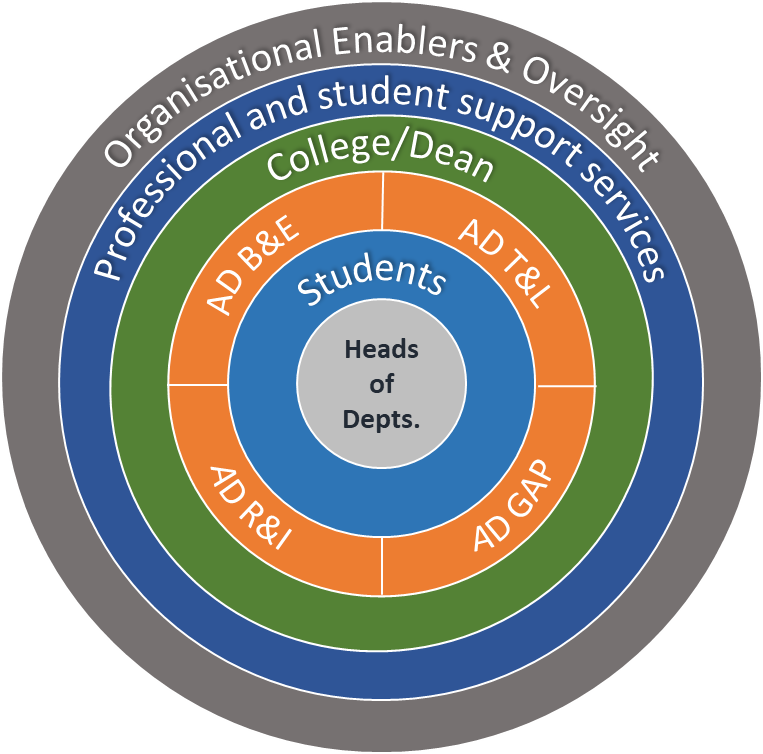 Framework for accountabilityContextual planning is designed to be done at a departmental level. They key accountabilities are as follows:Framework for communication Effective communication to students at a local level is an essential component of the Contextual Implementation Plan. This needs to begin with effective staff communication. The following provides guidance.Communications objectivesTo introduce the new contextual planning process to academic staffTo encourage both engagement with its development, and embedding its implementation, with academic staff at all levels To support local communications to students through broadcast/corporate communications, as appropriateOverarching messagePlanning to make a differenceWe will provide our students with an inspiring, stimulating, exciting and memorable learning experience at Hallam in Semester 2. From January, we will show our students a clear trajectory to the end of the 2020/21 academic year that gives them a longer view and the confidence that their transition back to face to face teaching will be smooth and we will be clear about how they can be involved in moulding the choices that will help them progress to the next level or completion of their studies. We want them to see more of what has worked well, and understand what to expect as Covid restrictions change, to know how to collaborate, what facilities are available and what support is at hand. We want them to believe in the power of the Hallam experience and be motivated to be part of it. We will do this by harnessing the passion, creativity and expertise of our teachers, the knowledge of our course teams, the feedback and energy of our students, and the lessons we have all learnt so far. We will plan locally, share widely, and channel the experience and agility of the whole University community. We are taking a fresh and original approach in our planning - to empower those who know our students best to try new ideas - so we can exceed expectations and make a difference. The timing is tight – we need to begin our planning now and communicate what is coming to students before the Christmas break.Support from central communicationsWe have a range of central channels and an existing communications framework that we will use to communicate the overarching messaging and share the ongoing planning, as below:Support with local CommsDirect communications to students from their academic team is key. Students want, appreciate and engage with communications from their lecturers in a way that cannot be matched by broadcast messaging.As with the content of your course planning, you should think creatively about how to capture your students’ attention and enthusiasm in the way you articulate your planned Semester 2 course delivery.Consider what your key messages are and any innovative ways you can convey these.This part needs further detail/information – we can create template of key messages around student support and resources, practical and technical support pulling together some of the content from the Student Support section above, and also link to the Communications Toolkit and include some creative examples – but also needs to emphasise the local, specific messaging that need to be tailored by course teams.Course Delivery Principles The Course Delivery Principles will continue to be used as the core framework to guide delivery of the student outcomes we need to achieve, recognising that this must relate to whole student experience and not only the way we deliver teaching.  ​The student learning experience in Semester 2 will continue to be developed using guidance built around four ‘principles’.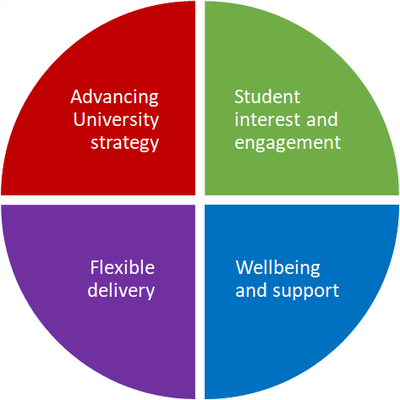 Four principles to support outstanding student experienceAdvancing University strategyOur taught provision should reflect the University’s strategic aims of being applied and striving for distinctiveness and quality. ​​​​​​​Student interest and engagementStudents are at the heart of our teaching. Courses should be engaging for students from all backgrounds, providing the best opportunities to succeed.Flexible deliveryTeaching delivery should be focused on successful remote delivery, but plans should be developed for a gradual, phased return to campus as this becomes possible.Wellbeing and supportTeaching should be embedded in strong support for students and staff.Following a review of Semester 1 the following two charts indicate what, why and how we can return to the core of the course delivery principles at both organisational and department levels in order to deliver excellent student outcomes.Course Delivery Principles – Organisational View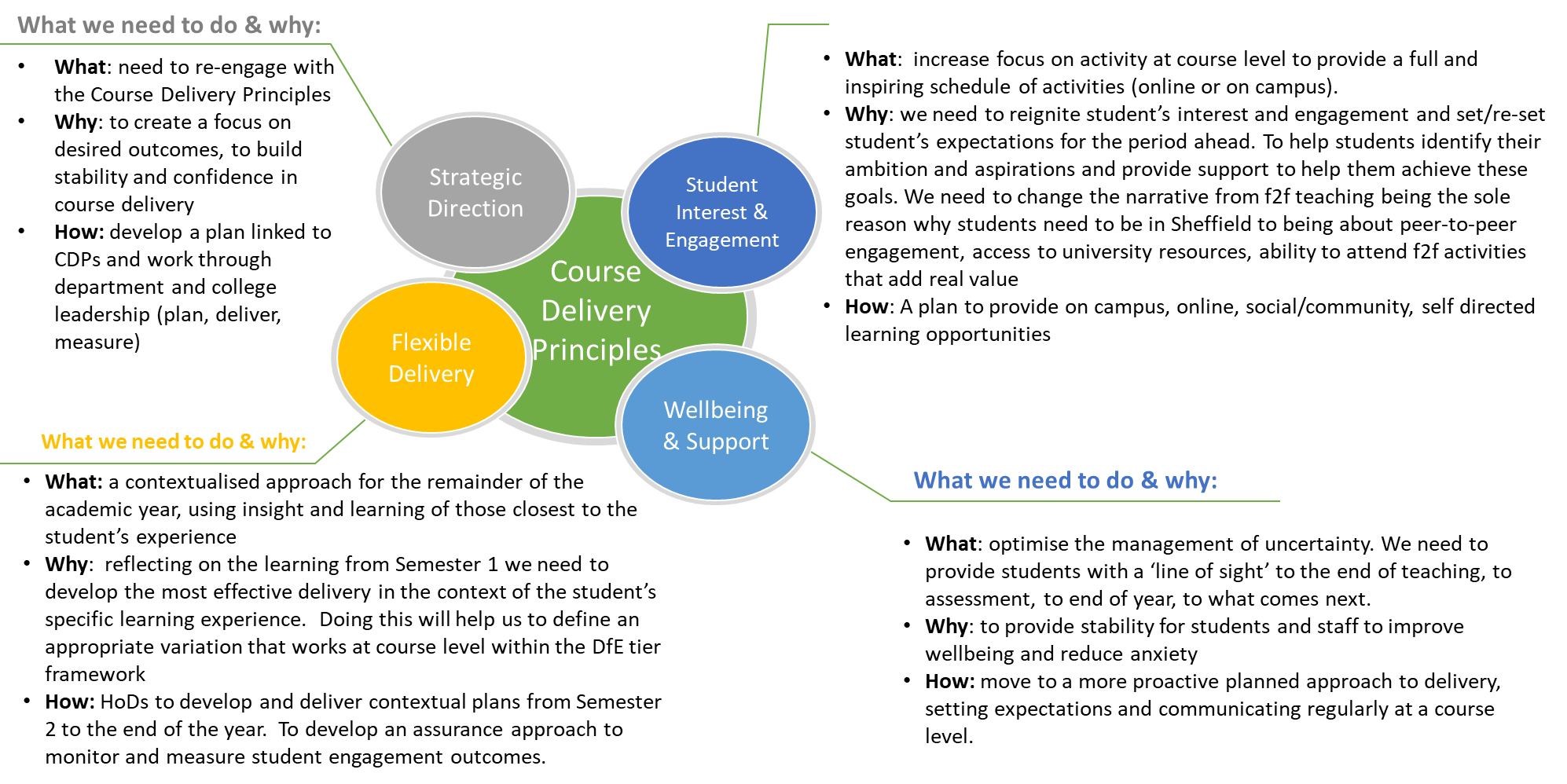 Course Delivery Principles – Departmental View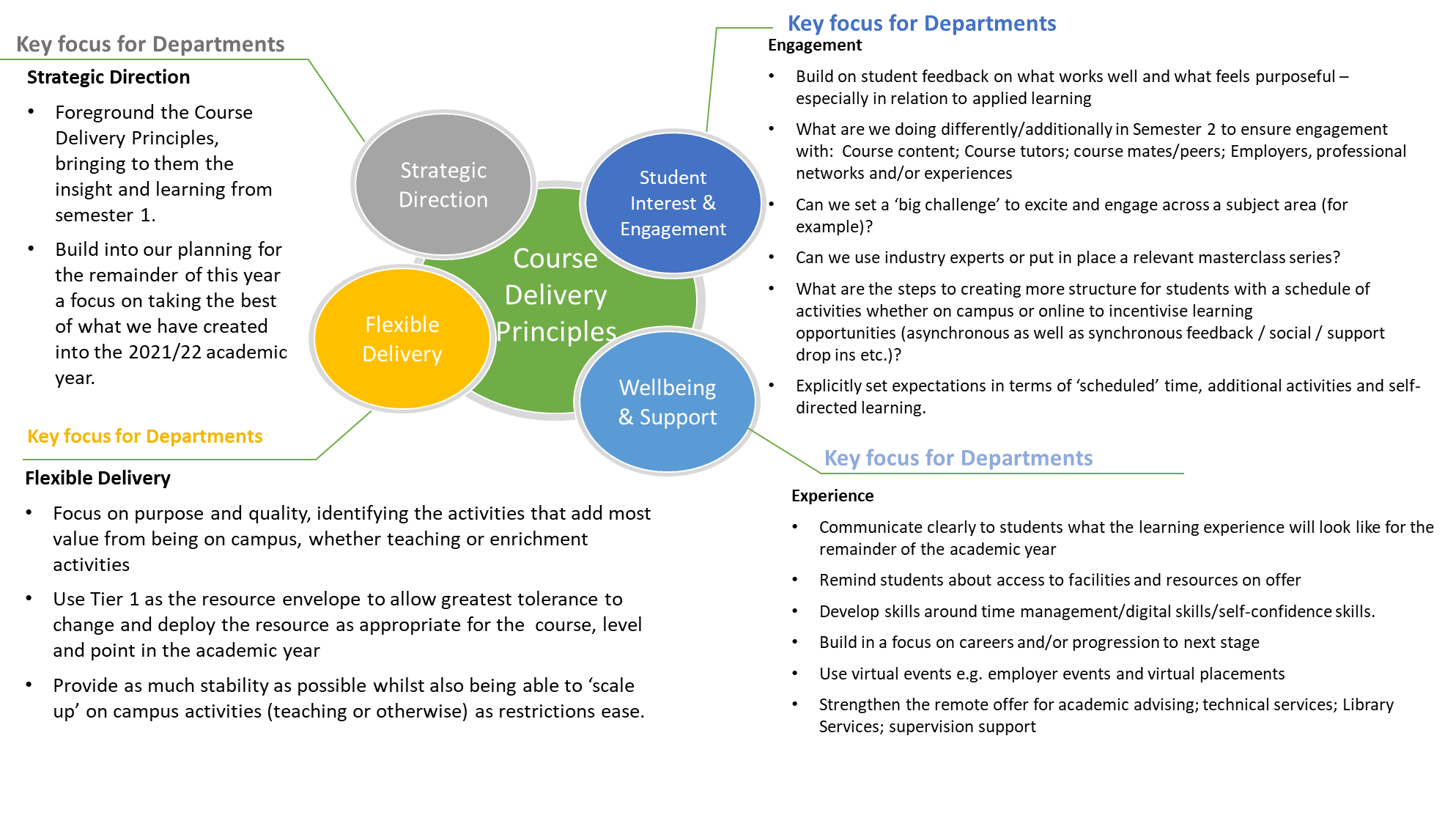 Hallam ModelIn addition to the Course Delivery Principles, the University’s curriculum design principles are framed within the Hallam Model and help to ensure excellence in the way we deliver our mission to become the world’s leading applied university. They are simple, clearly expressed and shape all we do. Explore the Hallam Model principles below to see ideas and links to existing programmes that may assist you to be even more creative and innovative in designing your curriculum through the Hallam Model lens. Hallam Model EngageLearning engages with the world beyond the university.
ChallengeLearning is intellectually stretching.
CollaborateLearning with, from and alongside others.
ThriveLearning enables students to thrive personally, culturally and professionally.Appendix A - Contextual Implementation Plan templatesDepartment Contextual Implementation Plan (templates)Use the guidance provided to support completion of the plan(s).Section 1 – Department Contextual Implementation plan This is the ‘design’ and ‘delivery’, the what and the how.This is a template to support the development of a plan that aggregates the activity at course and subject level and is to be completed by each department.  Sub-sections can be inserted as relevant and where departments are diverse in their subject make up.  There is a strong recommendation to include sub-sections by academic level.  Courses or Subjects may choose to adopt this template to plan for and guide delivery.Section 2 – Department Overview This is the ‘review’ and ‘monitoring’ from a Department and College perspective, leading to assurance reporting.This is a template to support HoDs and Deans of College to take a retrospective review of progress against the department plans at regular points in time.  Deans of College may want to adopt this template to support College oversight.  This will guide HoDs and Deans towards regular review and oversight of delivery.  Section 3 - Prompts for discussion and checking effectiveness of the planThe questions in this section are intended to be useful prompts to enable discussion in developing the plans and overview of the plan.  There is no expectation that each and every question will be answered.Section 1 – Department Contextual Implementation Plan – what and how.This may be split into sub sections depending on how the Department works (where there are diverse subject areas).  Split by academic level of study – acknowledging the common approaches applied at each academic level eg Level 4 – activities to encourage a sense of belonging; Level 6 – preparation for employment. Plus specific activities in the context of the course. Section 2 – Department Overview – Review, monitor, assure.This is intended as a live document to support the HoD in describing the approach undertaken by the department and reviewing effectiveness.  It provides the HoD and Dean of College with an overview of activity at regular points in time.  Section 3Prompts for discussion and checking effectiveness of the planThe below questions are prompts for discussion in development of the plan and can act as a checklist.  Local response to delivering a compelling and supportive offer to students and secure student experience, success, and progression. What is your approach to delivering a f2f offer as soon as circumstances allow?What is the proposal for a smooth transition to tier 1?Resource requirements or support required to enable travel out of tier 3 to 1?How are you engaging with the course delivery principles?What has worked well in terms of meeting student expectations and needs in Semester 1?What evidence is there?How are you planning to enhance what has worked well to meet student expectations in semester 2?What approaches are being used?What are you going to do differently in semester 2?Are we aiming to achieve something different, if so, what is this?How are you adjusting activity at course level to provide a full and inspiring schedule of activities (online or on campus)?  What are you doing differently?Describe the design of the student’s learning experience.  What components are making up the totality of the learning experience for the student?  What will the student see, feel, experience?Could be linking/sign posting/highlighting existing planned skills centre activity or extra and/or co-curricular offers to studentsHow are you reigniting student’s interest and engagement and setting/re-setting student’s expectations for the period ahead?Cohort characteristics which are proven to impact engagement and success (to include commuter, International students, top ups, BAME …)How are you optimising student learning by engaging in opportunities provided by institutional support services?Teaching, learning, assessment approaches and the factors that enable students to successfully demonstrate learning outcomes. Describe what is compelling about the student experience being offered in the context of the department? What is it you are doing to encourage students to dwell in the learning environment and to engage in activities?How will you communicate the offer and the schedule to students?Appendix B - Supplementary Guidance, Infrastructure Support, other useful informationInfrastructureFurther guidance and potential considerations mapped against the Course Delivery PrinciplesAdvancing University strategy​​​​​​​Student interest and engagementFlexible deliveryWellbeing and supportOther support for studentsAppendix C - College Summary Report templateINSERT TEMPLATEStudents need to feel engaged and motivated. We therefore need to: Provide a full and inspiring schedule of activities, whether on-campus or online, to incentivise engagement with learning opportunities and to reinforce time-management skillsUse ‘big challenges’ to create team cohesion – contributing to community, belonging and social learningCreate a ‘sticky extended campus’ where students want to dwell. ​Students want face to face activities to be purposeful. We need to provide on-campus activities that:Use resources not available online​. Demonstrate applied learningWe need to focus on student outcomes. This means:Engaging with the Course Delivery Principles ​Constant change is hard. This means: ​We need to provide stability where we can We need to illustrate the path ahead – create a line of sight between now and the end of a successful academic year.Supporting students requires timely use of professional judgement in context to ensure we manage change effectively, this means contextual planning is needed. The contextual planning process should incorporate or reflect:Plan should bolster engagement, secure successful outcomes and …. Local response to deliver excellent student outcomes (experience, expectations, achievements, success, and progression).Apply insight and learning from those closest to the student experience, an demonstrate timely use of professional judgement.Prompt students to dwell within the extended learning environment (sticky campus).Improve and simplify communications to students Add value to the learning experience that students can recognise.Be student focussed and evidenced based  Have student needs immersed in the design, development, and monitoring of the plan as partners.Offer authentic engagement with students.Department level-planning (with oversight at College level)Be aggregated to Department level and overseen by HoD.Ensure HoD can confidently describe what is happening in the context of their department and what approaches are being used.Provide opportunities for collaborative approach across subjects and courses.May have sub-sections depending on how the Department works (diverse subject areas).Include activities delivered in the context of a course.  Level of study (e.g. commonality across courses at same academic level).Acknowledge the different needs and priorities of students at different levels of study.The nature of teaching, learning, assessment approaches and the factors that enable students to successfully demonstrate learning outcomes. Manage CMA risk Ensure student outcomes are comparable to previous years Offer applied learning – supported by the Hallam Model framework.Consider the students’ learning experience holistically including activities outside timetabled sessions. Provided by professional and student support services, Students’ Union.Offer extra/co-curricular opportunities.The facilities, spaces, hardware / software required to support and enable successful outcomes.Engage and support the development of the specialist skills and applications fundamental to their discipline and sector, supported by relevant central services such as TORS, DTS etc. Cohort characteristics which are proven to impact engagement and success (for example, to include commuter, International students, top-up students, BAME students) Inclusive practice is at the heart of the plan with activity planned to acknowledge and address barriers to engagement and success RoleAccountabilityDean of CollegeAccountable to DVC (Academic) for contextual delivery across the College being in accordance with the Course Delivery Principles Head of DepartmentAccountable to the Dean of College for development and delivery of contextual plans that align to the Course Delivery Principles.Responsible to the ADTL for provision of assurance reports.AD Teaching & LearningAccountable to CDSE (Silver Group) for collation of assurance reports from Collegew/c 30 Novemberw/c 7 Decemberw/c 14 Decemberw/c 21 DecemberSLG email1 December8 December15 December22 DecemberCollege newsletters2 December16 DecemberAll staff email3 December10 December17 December23 December (TBC)VC/DVC all staff video4 December11 December18 December23 December (TBC)Academic Digest4 December11 December18 December23 December (TBC)Managers’ Brief14 DecemberStudent Digest4 December11 December18 DecemberVC all student video18 DecemberDept:HoD (owner):College:What activities will you do to:maintain or increase student engagement; enable student success; provide a compelling student experience?What activities will you do to:maintain or increase student engagement; enable student success; provide a compelling student experience?How will you deliver – actions, and to what end?What is the expected outcome?What are the measures of success?TimelinesAccountabilityEnablers – College; cross institutional support Review and monitorWhat has worked well in Semester 1 that you want to build on/enhance?What has worked well in Semester 1 that you want to build on/enhance?What has worked well in Semester 1 that you want to build on/enhance?What has worked well in Semester 1 that you want to build on/enhance?What has worked well in Semester 1 that you want to build on/enhance?What has worked well in Semester 1 that you want to build on/enhance?What has worked well in Semester 1 that you want to build on/enhance?1 Detailed activities delivered in the context of the courseWhat is the expected outcome?How are you going to deliver the expected outcome?When WhoCross reference back to institutional supportWhat is the outcome?What has been achieved?How do you know? What is the evidence?23678What will you do differently in Semester 2 as a result of student and staff feedback and learning from Semester 1?What will you do differently in Semester 2 as a result of student and staff feedback and learning from Semester 1?What will you do differently in Semester 2 as a result of student and staff feedback and learning from Semester 1?What will you do differently in Semester 2 as a result of student and staff feedback and learning from Semester 1?What will you do differently in Semester 2 as a result of student and staff feedback and learning from Semester 1?What will you do differently in Semester 2 as a result of student and staff feedback and learning from Semester 1?What will you do differently in Semester 2 as a result of student and staff feedback and learning from Semester 1?9e.g. delivery of master classes10etcOutline of dept approachReview point(s) - JanReview point(s) - FebReview point(s) - March Review point(s) - AprilReview point(s) - MayReview point(s) - JuneReview point(s) - JulyWhat is working well/less well?  How do you know (evidence)? What adjustments need to be made? What is working well/less well?  How do you know (evidence)? What adjustments need to be made? What is working well/less well?  How do you know (evidence)? What adjustments need to be made? What is working well/less well?  How do you know (evidence)? What adjustments need to be made? What is working well/less well?  How do you know (evidence)? What adjustments need to be made? What is working well/less well?  How do you know (evidence)? What adjustments need to be made? What is working well/less well?  How do you know (evidence)? What adjustments need to be made? What is working well/less well?  How do you know (evidence)? What adjustments need to be made? What is working well/less well?  How do you know (evidence)? What adjustments need to be made? How well and how smooth are the transitions between DfE tiers working?Is the plan to transition to f2f delivery on campus on track?  Has it been accelerated/slowed?Are Course Delivery Principles at the core?Is the on-campus and digital Teaching & Learning offer effective?Is the Employability and Enterprise offer embedded?HSEPlacementsEmployer engagementHow well is the co and extra curricula (including engagement with SU opportunities) offer working for students?Are the planned interfaces and specific intervention points with professional and student support services working effectively?How well are local student comms working in terms of landing the messages?Is the timing of the comms right? Is more/less needed and at different times?Are the touchpoints with students appropriate?  Is the approach to immersing students in the plan authentic and effective?How effectively is learning about contextual delivery being shared?Have opportunities for a collaborative approach across subjects and courses been implemented effectively?etcInfrastructure SupportLinks to further informationKey contacts Coordination of key planning activities AWP, PDRs, TT, Module choiceDVCABusiness Partner Model provide expert advice on:TORSDTSTT HRFinanceEmployability and Enterprise Semester 2 Employability and Transition offer. Leads - Conor MossContact - Esther KentDTS Dave Thornley summarising the DTS offer for Sem 1 and what they are doing for Sem 2, this weekLeads - Simon BriggsContact - Dave Thornley or Andy RocheTimetablingTimetabling are taking several steps to enhance both the student and staff experience in semester 2, having reflected on semester 1 delivery. Details can be found here.Leads Helen Best, Philip Wain and Ashley HoppsContact – ATL or Timetabling Hub ManagerEstates Reopening the CampusLead - Dan LadbruryContact: Jon Childs  ToRS Statement of serviceAccess to technical Services key datesLead - Richard CuttingContact: Technical ManagerHallam Model Principles Websiteyou have explicitly aligned the course to the Hallam Model Principles of Engage, Challenge, Collaborate, Thrive?Flexible Sandwich Placementsyou have embedded the delivery of work experience / placements in your course?Highly Skilled Employment Principlesco- / extra-curricular activities / Field Trips / have been planned and risk assessed in light of COVID-19Web Accessibility Guidancelearning opportunities will meet web accessibility legislation and be inclusive and accessible to all students?Support for online Deliverystaff are engaging with the staff development opportunities on offer to support delivery?Academic Development Sessionspeer-review of the teaching will take place within the different models of delivery planned?Planning and Delivering Blended Learning guidanceon-campus activities have been identified via Academic Timetabling Leads?Planning and Delivering Blended Learning guidanceyou have worked with TORS to maximise the use of specialist teaching space within social distancing guidelines?Planning and Delivering Blended Learning guidanceall students will have all their teaching and learning activity timetabled (including independent learning and study and additional opportunities for face to face support)?Learning Groupsstudents can be allocated to the same learning group for all the modules on their course?Student Engagementyou have built into your teaching delivery models activities to engage students with their learning?Online sessions‘live’ learning sessions will be recorded and made available to students via the relevant blackboard siteLibrary Learning Resourcesreading lists will be updated and resources digitally available to students at the start of semester 2Assessmentadjustments have been made for online delivery of assessments including any S2 online exams?Assessmentassessment guidance for S2 will be available to students at the start of the semester?Assessmentyour delivery model includes formative assessments to support student engagement and learning?Inclusive Practiceyou have considered the equality impact of your teaching delivery on diverse student groups?Course Deliveryyour approaches to learning and teaching are well-suited to the combination of on-campus and online learning?Course Deliveryall teaching activity can be delivered online if necessary?Course Deliverystudents (including those in vulnerable groups) who are not able to attend campus sessions will have the opportunity to engage with the learning opportunities and resources remotely.CMA guidancethe modifications and/or simplification you have made to your courses are consistent with Competition and Markets Authority (CMA) guidance and include plans to communicate changes to students?CMA guidanceall the PSRB and regulatory requirements for delivery and assessment will be met?Flipped Learningall lectures to large groups will normally be delivered asynchronously as pre-recorded videos in ‘bite-size’ chunks and available on-line?Staffing Resource your course delivery is sustainable within standard AWP allocationsHallam Welcome Digital First framework welcome activities will build community and help students navigate their learning environment?Hallam Digital Skillswelcome activities will support students to develop their digital learning skills?Academic Advising Essentialsstudents will know how to access support from their Academic Adviser, Student Support Adviser and Employability adviser?The Skills Centresupport for ‘return to learning’ will be in place through Academic Advisers and Student and Academic Services?Support for online Deliverycolleagues are aware of professional development they can access to improve or enhance their digital proficiency?Hallam Guildcolleagues are sharing best practice and ideas with each other either through local or Hallam Guild communities of practice?University GuidanceHow confident are you that risk assessments due to COVID-19 are in place, and staff understand their roles and responsibilities in implementing these?Social and Extra Curricular Offer – Winter 2020/1Leads - Nick Woolley / Claire GandyGold paper - Assessment support offer 20/21MyHallam Assessment Support information - - For detailed information, guidance and support regarding assessmentsLead - Neil Mckay MyHallam information –  Student supportLeads - Claire Gandy, Mellissa Jacobi, Esther Kent Students Union Student Support Sheffield Hallam Students' Union - HomeLead - Andrew Adegbola - The skills centreLead - Nick Woolley